Madrid, 23 de enero de 2020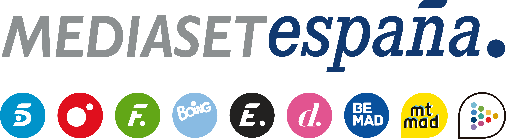 Declaraciones realizadas durante el coloquio sobre los diferentes ángulos del drama de la inmigración reflejados en ‘ADÚ’PAOLO VASILE, consejero delegado de Mediaset España:“Hace seis años, la triste noticia del niño de la maleta nos impresionó mucho por ser una de las tantas señales de desesperación extremas que vemos a diario y nos pareció que era momento de construir un mensaje al respecto, sentando así la base de lo que hoy es ADÚ, en la que nos acercamos a temas extremadamente dramáticos sin hacer de la lágrima o el dolor un elemento de éxito”.“ADÚ no da ninguna solución, no toma ningún partido, no indica ni buenos ni malos. Va en línea con ‘12 Meses’, nuestro proyecto de comunicación social, que recuerda a la gente algunos temas importantes en la vida y que en este caso recuerda que hay millones de personas que se mueven para salir de un mundo perdido, que viven tragedias que no debemos olvidarnos de que existen”.ANTONIO GARRIGUES WALKER, presidente de Honor de la Junta Directiva del Comité Español de ACNUR:“ADÚ vivifica un problema del que todos somos responsables porque afecta a toda la humanidad y que simplificaría en varias ideas. En primer lugar, que en estos días el mundo y la vida política se construyen alrededor de la migración. Estamos infectados de populismo y la causa de este populismo está en el miedo y el odio a la inmigración y el refugio. En segundo lugar, que la historia del mundo es la historia de las migraciones. Y, por último, que la riqueza del mundo la han fabricado los migrantes y que al final todos estos problemas están conectados con la pobreza”.GHISLAIN BARROIS, consejero delegado de Telecinco Cinema“Cuando acabamos de producir la película, organizamos una serie de visionados con periodistas, críticos y exhibidores para que supieran de primera mano lo especial que es. A uno de ellos asistió el equipo de Yelmo, uno de los circuitos de salas más importantes a nivel nacional e internacional y nos contaron su colaboración desde hace varios años con el ‘Proyecto Ditunga’, una ONG actualmente volcada en la construcción de un hospital en Ngandanjika, una región de casi 1,5M de personas. Nos apasionó porque su proyecto nos parecía muy concreto y muy en línea con ADÚ, que cuenta el problema de la migración desde una altura humana. Decidimos así colaborar con ellos, esperando que el público se una a la iniciativa tras disfrutar de una de las películas más especiales de todas cuantas hemos producido’.JESÚS VÁZQUEZ, presentador de Mediaset España y embajador de Buena Voluntad de ACNUR:“ADÚ es un proyecto que tiene mucho en común con mi labor como embajador de la ONU para los refugiados, que además Mediaset España ha apoyado siempre desde que empecé hace ya casi 12 años. Una labor como altavoz de estas personas que no tienen voz para lograr recursos y visibilidad y para desmontar el discurso creciente de que los refugiados e inmigrantes son los enemigos y los invasores a los que hay que temer. Nadie quiere irse de su casas, de su país, separarse de su familia, irse a otro país donde no hablan la lengua y donde no saben si van a encontrar trabajo. Hay ya casi 71 millones de refugiados en el mundo, pero la mayor parte no va en busca de una vida mejor, sino que huye del horror, de la muerte, porque no tienen otra forma de sobrevivir. Esta película le pone cara a todo a través de la mirada de ADÚ. Estoy seguro de que la película va a remover las conciencias de todos los espectadores de este país, uno de los más solidarios y comprometidos de Europa y número de ACNUR a nivel mundial”.SALVADOR CALVO, director de ADÚ:“Además de relatar este viaje de dos niños cuyos caminos se cruzan en busca de una vida mejor, en ADÚ queríamos contraponer también lo diferente de este viaje hacia el primer mundo con el de unos occidentales que van a África sin ningún problema de pasaporte y en avión. Con ADÚ, no pretendemos dictar lo que debe pensar la gente, sino que el espectador se haga preguntas. No ofrece respuestas, pero sí es una invitación a reflexionar. La película será un éxito si el espectador, cuando acabe la película, el rostro de ese niño y la historia le acompañan un par de días. Y que la próxima vez que vea noticias con unas cifras sobre inmigrantes también vea que hay personas e historias personales detrás. Esperamos que remueva la conciencia del espectador, aunque también es una película que tiene luz: no trata esto como un gran drama, sino que al final es posible ver la luz a través de las miradas de sus protagonistas”.BELLA AGOSSOU, actriz: “Me emociona mucho haber participado un proyecto como este y doy las gracias a Telecinco Cinema y a Salva Calvo por tener el coraje y el valor de abordarlo. Jamás en mi vida me imaginé estar sentada presentando una película así. Creo que ADÚ va a cambiar la mirada de muchísima gente sobre las falsas noticias que se dan en torno a la inmigración y mostrará los peligros y las dificultades tan grandes que pasan quienes simplemente quieren cruzar una frontera, unas líneas rectas marcadas con regla. En nombre de mi pequeño país, Benín, agradezco que este proyecto haya visto la luz para poder representar esta realidad, por mostrar estos paisajes, esa vida de una manera tan fiel y por engrandecer y convertir a unos inmigrantes en personas normales”.